       МИНИСТЕРСТВО                     ТАТАРСТАН РЕСПУБЛИКАСЫ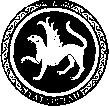  ОБРАЗОВАНИЯ И НАУКИ                        МӘГАРИФ ҺӘМ ФӘН РЕСПУБЛИКИ ТАТАРСТАН                                       МИНИСТРЛЫГЫ            ПРЕСС-СЛУЖБА                                      МАТБУГАТ ҮЗӘГЕ           ул. Кремлевская, д. 9, г. Казань, 420111                                                     Кремль урамы, 9 нчы йорт, Казан шәһәре, 420111Тел.: (843) 294-95-29, (843) 294-95-30, e-mail: monrt@yandex.ru, monrt90@yandex.ruРособрнадзор призывает при выборе вуза проверять наличие лицензии и госаккредитацииФедеральная служба по надзору в сфере образования и науки в рамках продолжающейся приемной кампании призывает абитуриентов, студентов, их родителей внимательно относиться к выбору вуза.  Обращаем внимание, что при выборе вуза необходимо проверить наличие у него действующей лицензии на право осуществления образовательной деятельности.  Наличие у вуза свидетельства о государственной аккредитации подтверждает соответствие деятельности высшего учебного заведения федеральным государственным образовательным стандартам. Кроме того, выдавать документы государственного образца об образовании и квалификации, которые устанавливает Министерство образования и науки РФ, могут только организации, имеющие действующие свидетельства об аккредитации. При выборе вуза также необходимо убедиться, что в него не запрещен прием. Рекомендуем воспользоваться «Картой вузов», где собрана сводная информация Рособрнадзора о работе высших учебных заведений. 